Что должно лежать в ранце:Что необходимо приобрести родителям первоклассников:- пенал (плоский, лучше на одной молнии)в пенале:ручка синяя – 2 шт.;ручка зелёная – 1 шт.;простой карандаш ТМ – 2 шт.;линейка  – 1 шт.;ластик – 1 шт.;цветные карандаши – 12 цветов;точилка закрытая – 1 шт.;- тетрадь в косую линейку – 5-10 шт.;- тетрадь в клетку – 5-10 шт.;- обложки для тетрадей (плотные);- обложки для учебников (плотные);- папка для тетрадей (лучше пластиковая);- счетные палочки;- для урока физкультуры: спортивная форма (белая футболка, темные спортивные брюки) и спортивная обувь (лёгкая, с легко сгибаемой подошвой);- мешок для сменной обуви и сменную обувь (в школе обязательна).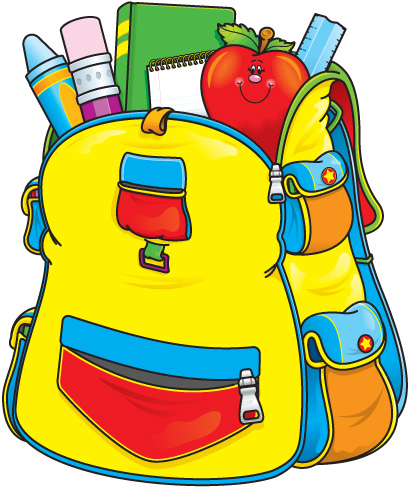 